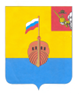 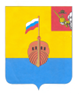 РЕВИЗИОННАЯ КОМИССИЯ ВЫТЕГОРСКОГО МУНИЦИПАЛЬНОГО РАЙОНА162900, Вологодская область, г. Вытегра, пр. Ленина, д.68тел. (81746) 2-22-03, факс (81746) ______,    e-mail: revkom@vytegra-adm.ruЗАКЛЮЧЕНИЕна проект решения Совета сельского поселения Кемское26.04.2024 г.                                                                                г. ВытеграЗаключение Ревизионной комиссии Вытегорского муниципального района на проект решения Совета сельского поселения Кемское  «О внесении изменений в решение Совета сельского поселения Кемское от 21 декабря 2023 года № 40» подготовлено в соответствии с требованиями Бюджетного кодекса Российской Федерации, Положения о Ревизионной комиссии Вытегорского муниципального района, на основании заключённого соглашения между Советом сельского поселения Кемское и Представительным Собранием Вытегорского муниципального района на 2024 год.            Проектом решения вносятся изменения в решение Совета сельского поселения Кемское от 21 декабря 2023 года № 40 «О бюджете сельского поселения Кемское на 2024 год и плановый период 2025 и 2026 годов».         Предлагается внести изменения в доходную и расходную части, дефицит бюджета поселения на 2024 год, в доходную и расходную части бюджета на 2025 и 2026 годы.         Изменения в показатели бюджета поселения на 2024 год приведены в таблице:                                                                                                                                                                    (тыс. рублей)        Общий плановый объем доходов бюджета в 2024 году увеличится на 318,3 тыс. рублей (+7,3 %) и составит 4679,3 тыс. рублей.        План поступлений налоговых и неналоговых доходов останется без изменений и составит 292,0 тыс. рублей. Объем безвозмездных поступлений увеличится на 318,3 тыс. рублей (+ 7,8 %):       - общий объем дотаций увеличится на 100,0 тыс. рублей за счет дополнительного поступления из бюджета района дотаций на поддержку мер по обеспечению сбалансированности бюджета и составит 3721,7 тыс. рублей (доля в общем объеме доходов 79,5 %);      - общий объем субсидий увеличится на 218,3 тыс. рублей за счет дополнительного поступления из областного бюджета прочих субсидий на обустройство систем уличного освещения (утверждены законом области от 28.03.2024 №5574-ОЗ «О внесении изменений в закон области «Об областном бюджете на 2024 год и плановый период 2025 и 2026 годов»).         Общий объем безвозмездных поступлений составит 4679,3 тыс. рублей. Их доля в общем объеме доходов поселения – 93,8 %, доля налоговых и неналоговых доходов – 6,2 %.            Расходная часть бюджета увеличится на 584,3 тыс. рублей (+13,4%) за счет увеличения доходной части на 318,3 тыс. рублей и средств на счетах бюджета поселения по состоянию на 01.01.2024 года – 266,0 тыс. рублей. Общий объем расходов составит 4945,3 тыс. рублей.           Изменения, внесенные в расходную часть бюджета на 2024 год, в разрезе разделов, подразделов приведены в Приложении 1 к Заключению.         Дополнительно поступившие из областного бюджета субсидии в сумме 218,3 тыс. рублей будут направлены на финансирование мероприятий по обустройству систем уличного освещения. Расходы запланированы по подразделу 0503 «Благоустройство» раздела 05 «Жилищно – коммунальное хозяйство» в рамках Основного мероприятия «Организация уличного освещения» муниципальной программы «Благоустройство территории сельского поселения Кемское на 2021-2025 годы».        За счет дополнительно поступивших дотации в сумме 100,0 тыс. рублей, средств на счетах бюджета поселения по состоянию на 01.01.2024 года в сумме 266,0 тыс. рублей предусмотрены следующие изменения в расходной части бюджета:        - на 5,6 тыс. рублей увеличены расходы на выплаты Главе (подраздел 0102 «Функционирование высшего должностного лица субъекта Российской Федерации и муниципального образования»);        - на 63,3 тыс. рублей увеличены расходы на обеспечение деятельности органов местного самоуправления (подраздел 0104 «Функционирование Правительства Российской Федерации, высших исполнительных органов государственной власти субъектов Российской Федерации, местной администрации»), в том числе: на 53,3 тыс. рублей увеличены расходы на выплаты муниципальным служащим, на 10,0 тыс. рублей увеличены расходы на закупки для нужд муниципальных органов (приобретение канцтоваров и хозтоваров);        - на 23,0 тыс. рублей увеличены расходы на выполнение других обязательств государства (разборка нежилого здания казны) (подраздел 0113 «Другие общегосударственные вопросы»);        - на 20,0 тыс. рублей увеличены расходы на мероприятия, связанные с обеспечением безопасности и жизнедеятельности (содержание пожарных водоемов) в рамках Основного мероприятия «Выполнение первичных мер пожарной безопасности» муниципальной программы «Благоустройство территории сельского поселения Кемское на 2021-2025 годы»;         - на 47,3 тыс. рублей увеличены расходы на прочие мероприятия по благоустройству в рамках Основного мероприятия «Благоустройство территории сельского поселения» муниципальной программы «Благоустройство территории сельского поселения Кемское на 2021-2025 годы»;         - на 100,0 тыс. рублей увеличены расходы на организацию уличного освещения населенных пунктов поселения в рамках Основного мероприятия «Организация уличного освещения»» муниципальной программы «Благоустройство территории сельского поселения Кемское на 2021-2025 годы»;        - на 100,0 тыс. рублей увеличены расходы на организацию и содержание мест захоронения в рамках Основного мероприятия «Благоустройство и содержание кладбищ» муниципальной программы «Благоустройство территории сельского поселения Кемское на 2021-2025 годы»;        - в сумме 6,8 тыс. рублей (3 %) утверждены на софинансирование мероприятий по обустройству систем уличного освещения (подраздел 0503 «Благоустройство» в рамках Основного мероприятия «Организация уличного освещения» муниципальной программы «Благоустройство территории сельского поселения Кемское на 2021-2025 годы»).           В результате внесенных изменений расходы по разделам изменятся:- по разделу 01 «Общегосударственные вопросы» увеличатся на 91,9 тыс. рублей и составят 2976,4 тыс. рублей;-по разделу 03 «Национальная безопасность и правоохранительная деятельность» увеличатся на 20,0 тыс. рублей и составят 50,0 тыс. рублей;- по разделу 05 «Жилищно – коммунальное хозяйство» увеличатся на 472,4 тыс. рублей и составят 472,4 тыс. рублей.                   Объем расходов, запланированный в проекте бюджета на оплату труда выборных должностных лиц местного самоуправления, осуществляющих свои полномочия на постоянной основе, муниципальных служащих, на 2024 год составит 1954,9 тыс. рублей, что соответствует нормативу 2085,6 тыс. рублей, установленному постановлением Правительства Вологодской области от 28 июля 2008 года № 1416 «Об утверждении норматива формирования расходов на оплату труда в органах местного самоуправления муниципальных образований области» (с изменениями).        В результате внесенных изменений в расходную часть бюджета дефицит бюджета составит 266,0 тыс. рублей. Утвержденный объем дефицита соответствует нормам статьи 92.1 Бюджетного кодекса Российской Федерации. Источник финансирования дефицита бюджета - изменение средств на счетах бюджета по состоянию на 01.01.2024 года.       Проектом решения внесены изменения в финансирование муниципальных программ на 2024 год. Общий объем средств, направляемый на реализацию муниципальных программ, увеличится на 492,4 тыс. рублей (+107,0 %) и составит в 2024 году 952,6 тыс. рублей, или 19,3 % от общего объема сходов поселения.         Изменения в показатели бюджета поселения на 2025 год приведены в таблице:                                                                                                                                                                    (тыс. рублей)        Общий плановый объем доходов бюджета в 2025 году увеличится на 145,6 тыс. рублей (+3,6 %) и составит 4157,1 тыс. рублей        План поступлений налоговых и неналоговых доходов останется без изменений и составит 296,0 тыс. рублей. Объем безвозмездных поступлений увеличится на 145,6 тыс. рублей (+ 3,9%) за счет поступления из областного бюджета прочих субсидий на обустройство систем уличного освещения  (утверждены законом области от 28.03.2024 №5574-ОЗ).        Общий объем безвозмездных поступлений составит 4157,1 тыс. рублей. Их доля в общем объеме доходов поселения – 92,9 %, доля налоговых и неналоговых доходов –7,1 %.                 Расходная часть бюджета увеличится на сумму дополнительно поступающих субсидий – 145,6 тыс. рублей. Общий объем расходов составит 4157,1 тыс. рублей.           Дополнительно поступающие субсидии направлены на мероприятия по обустройству систем уличного освещения. Расходы отражены по подразделу 0503 «Благоустройство» в рамках исполнения Основного мероприятия «Организация уличного освещения» муниципальной программы «Благоустройство территории сельского поселения Кемское на 2021-2025 годы».         Проектом решения предлагается утвердить на 2025 год расходы на софинансирование мероприятий по обустройству систем уличного освещения в сумме 4,5 тыс. рублей за счет сокращения расходов на организацию уличного освещения (средства поселения) на 4,5 тыс. рублей.         Объем расходов по разделу 05 «Жилищно – коммунальное хозяйство» увеличится на 145,6 тыс. рублей и составит в 2025 году 575,8 тыс. рублей.                 Изменения в показатели бюджета поселения на 2026 год приведены в таблице:                                                                                                                                                                    (тыс. рублей)        Общий плановый объем доходов бюджета в 2026 году увеличится на 145,6 тыс. рублей (+3,6 %) и составит 4188,1 тыс. рублей.        План поступлений налоговых и неналоговых доходов останется без изменений и составит 300,0 тыс. рублей. Объем безвозмездных поступлений увеличится на 145,6 тыс. рублей (+ 3,9%) за счет поступления из областного бюджета прочих субсидий на обустройство систем уличного освещения  (утверждены законом области от 28.03.2024 №5574-ОЗ).        Общий объем безвозмездных поступлений составит 3888,1 тыс. рублей. Их доля в общем объеме доходов поселения – 92,8 %, доля налоговых и неналоговых доходов – 7,2 %.                 Расходная часть бюджета увеличится на сумму дополнительно поступающих субсидий – 145,6 тыс. рублей. Общий объем расходов составит 4188,1 тыс. рублей.           Дополнительно поступающие субсидии направлены на мероприятия по обустройству систем уличного освещения. Расходы отражены по подразделу 0503 «Благоустройство» в рамках исполнения Основного мероприятия «Организация уличного освещения» муниципальной программы «Благоустройство территории сельского поселения Кемское на 2026-2030 годы».         Проектом решения предлагается утвердить на 2026 год расходы на софинансирование мероприятий по обустройству систем уличного освещения в сумме 4,5 тыс. рублей за счет сокращения расходов на организацию уличного освещения (средства поселения) на 4,5 тыс. рублей.         Объем расходов по разделу 05 «Жилищно – коммунальное хозяйство» увеличится на 145,6 тыс. рублей и составит в 2026 году 575,8 тыс. рублей.            В результате внесенных изменений в доходную и расходную части бюджета на 2025 и 2026 годы размер дефицита бюджета поселения не изменится и составит 0,0 тыс. рублей.        Проектом решения внесены изменения в финансирование муниципальных программ на 2025 и 2026 годы. Общий объем средств, направляемый на реализацию муниципальных программ, увеличится на 145,6 тыс. рублей ежегодно и составит 605,8 тыс. рублей ежегодно.         Проектом решения внесены соответствующие изменения в приложения к решению от 21 декабря 2023 года № 40 «О бюджете сельского поселения Кемское на 2024 год и плановый период 2025 и 2026 годов».            Выводы и предложения.         Внесение изменений в решение о бюджете поселения является обоснованным.           Ревизионная комиссия рекомендует уточнить принадлежность к разделу, подразделу расходов по приобретению венков для возложения на местах воинских захоронений, запланированных по подразделу 0503 «Благоустройство».          Представленный проект решения рекомендуется к рассмотрению с учетом рекомендаций. Аудитор Ревизионной комиссии                                                  О.Е. Нестерова Утверждено решением о бюджете от 21.12.23 № 40Предлагаемые проектом решения измененияИзменение% измененияДоходы, всего (тыс. рублей)4361,04679,3+318,3+7,3%Налоговые и неналоговые доходы292,0292,00,00,0%Безвозмездные поступления 4069,04387,3+318,3+7,8%Расходы, всего (тыс. рублей)4361,04945,3+584,3+13,4%Дефицит (-), профицит (+) бюджета0,0-266,0+266,0Утверждено решением о бюджете от 21.12.23 № 40Предлагаемые проектом решения измененияИзменение% измененияДоходы, всего (тыс. рублей)4011,54157,1+145,63,6%Налоговые и неналоговые доходы296,0296,00,00,0%Безвозмездные поступления 3715,53861,1+145,63,9%Расходы, всего (тыс. рублей)4011,54157,1+145,6+3,6%Дефицит (-), профицит (+) бюджета0,00,0-Утверждено решением о бюджете от 21.12.23 № 40Предлагаемые проектом решения измененияИзменение% измененияДоходы, всего (тыс. рублей)4042,54188,1+145,6+3,6%Налоговые и неналоговые доходы300,0300,00,00,0%Безвозмездные поступления 3742,53888,1+145,6+3,9%Расходы, всего (тыс. рублей)4042,54188,1+145,6+3,6%Дефицит (-), профицит (+) бюджета0,00,0-